Natchnieni szkłem ludzie z pasjąNa blogu Natchnieni Szkłem prezentowane są najnowsze trendy w technologiach szklanych, jak również przykłady najambitniejszych projektów architektonicznych. Przede wszystkim jednak jest to przestrzeń dla wszystkich pasjonatów szkła; łączą się w niej ludzie zajmujący się nim zawodowo i hobbystycznie.Platforma do wymiany doświadczeńSzkło na co dzień jest dla nas przezroczyste – dosłownie i w przenośni. Tymczasem, jest ono jednym z najważniejszych współcześnie stosowanych materiałów, nie tylko w domach, ale również w fabrykach czy – przede wszystkim – wieżowcach, które potrzebują go dziesiątek tysięcy metrów kwadratowych.Jego znaczenie widać w rozmiarach rynku – w 2019 roku globalny przemysł szklany miał wartość 127 miliardów dolarów; prognozuje się, że w 2027 roku będzie wart 175 miliardów[1]. Takie przewidywania nie dziwią – szkło jest niezbędne nie tylko w architekturze, ale również w samochodach, samolotach czy pociągach. Wraca też do łask jako opakowanie, tym bardziej, że da się go – w przeciwieństwie do plastiku – używać wielokrotnie.Wszystkie kwestie związane z produkcją, dystrybucją oraz użyciem szkła poruszane są na prowadzonej przez NSG Group stronie – Natchnieni Szkłem. Platforma ta ma za zadanie pokazać, że za szklanymi wyrobami stoją ludzie, którzy poza pracą uprawiają swoje, często niezwykłe, pasje.NSG Group od lat wspiera swoich pracowników nie tylko w pracy, ale również poza nią. Chcemy pokazać odbiorcom – nie tylko naszym klientom – uniwersalność szkła jako materiału, ale również wszechstronność pracujących przy nim ludzi. Od lat promujemy różnorodność, jak też kreujemy w naszej firmie atmosferę wzajemnego szacunku i współpracy. Wspieramy pasje i zainteresowania naszych pracowników, ponieważ wierzymy, że dzięki temu będą mogli uwolnić cały swój potencjał – mówi Ewelina Wójcicka z firmy Pilkington IGP.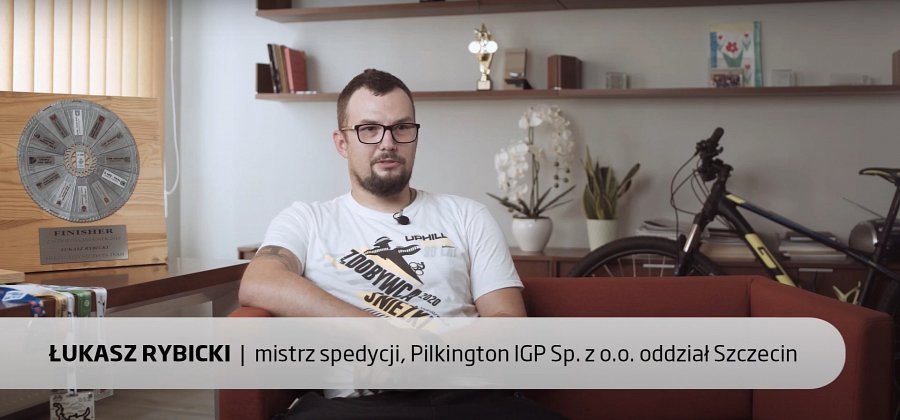 Nie tylko szkło, ale też sportJednym z cykli realizowanych w ramach bloga Natchnieni Szkłem jest seria reportaży pokazujących pasje pracowników NSG Group. W najnowszym odcinku możemy poznać Łukasza Rybickiego. Jest on członkiem amatorskiej drużyny sportowej Pilkington Szczecin Team oraz pasjonuje się jazdą na rowerze górskim; jednym z jego osiągnięć jest wjazd na Śnieżkę.Łukasz Rybicki przeszedł w szczecińskim oddziale Pilkington IGP wszystkie szczeble kariery, aż w końcu został mistrzem spedycji. Oprócz wyczynowej jazdy rowerem MTB (jeździ nawet po 100 kilometrów dziennie!) interesuje się również historią Szczecina.We wcześniejszych odcinkach można było dowiedzieć się o ręcznym zdobieniu bombek lub poznać historię Huty Szkła w Sandomierzu. Film o Łukaszu Rybickim na pewno nie jest ostatnią częścią serii – pracownicy NSG Group mają wiele ciekawych pasji, którymi chcą podzielić się ze światem. Zapraszamy do odwiedzin strony oraz na kanał Youtube.KONIECO firmie:Pilkington zajmuje się produkcją szkła od roku 1826. W roku 2006 firma Pilkington została przejęta przez japoński koncern NSG Group. Marka Pilkington została zachowana jako nazwa produktów Grupy przeznaczonych dla przemysłu budowlanego i motoryzacyjnego. NSG Group jest obecnie jednym z największych światowych producentów szkła i produktów szklanych, działającym w dwóch podstawowych sektorach: motoryzacyjnym (rynek części oryginalnych i zamiennych) oraz w obszarze szkła technicznego i architektonicznego, które obejmują szkło i produkty szklane do budynków nowych i poddawanych renowacji, szeroką gamę produktów o wartości dodanej, a także zaawansowane produkty dla technologii informatycznych i komunikacyjnych, zastosowań technicznych i energetyki słonecznej. Obecnie, NSG Group prowadzi działalność produkcyjną na całym świecie i prowadzi sprzedaż w ponad 100 krajach. W roku podatkowym zakończonym 31 marca 2020 r. sprzedaż Grupy wyniosła ok. 4,60 miliarda euro. Z łącznej sprzedaży Grupy 38% zrealizowano w Europie, 28% w Azji, łącznie z Japonią i 27% w obu Amerykach.Więcej informacji można znaleźć na stronie internetowej www.pilkington.pl.Kontakt dla dziennikarzy:Ewelina Wójcicka, Marketing Communications Coordinator, Pilkington IGPtel.: +48 22 548 75 03e-mail: Ewelina.Wojcicka@pl.nsg.com[1] https://www.grandviewresearch.com/industry-analysis/glass-manufacturing-market 